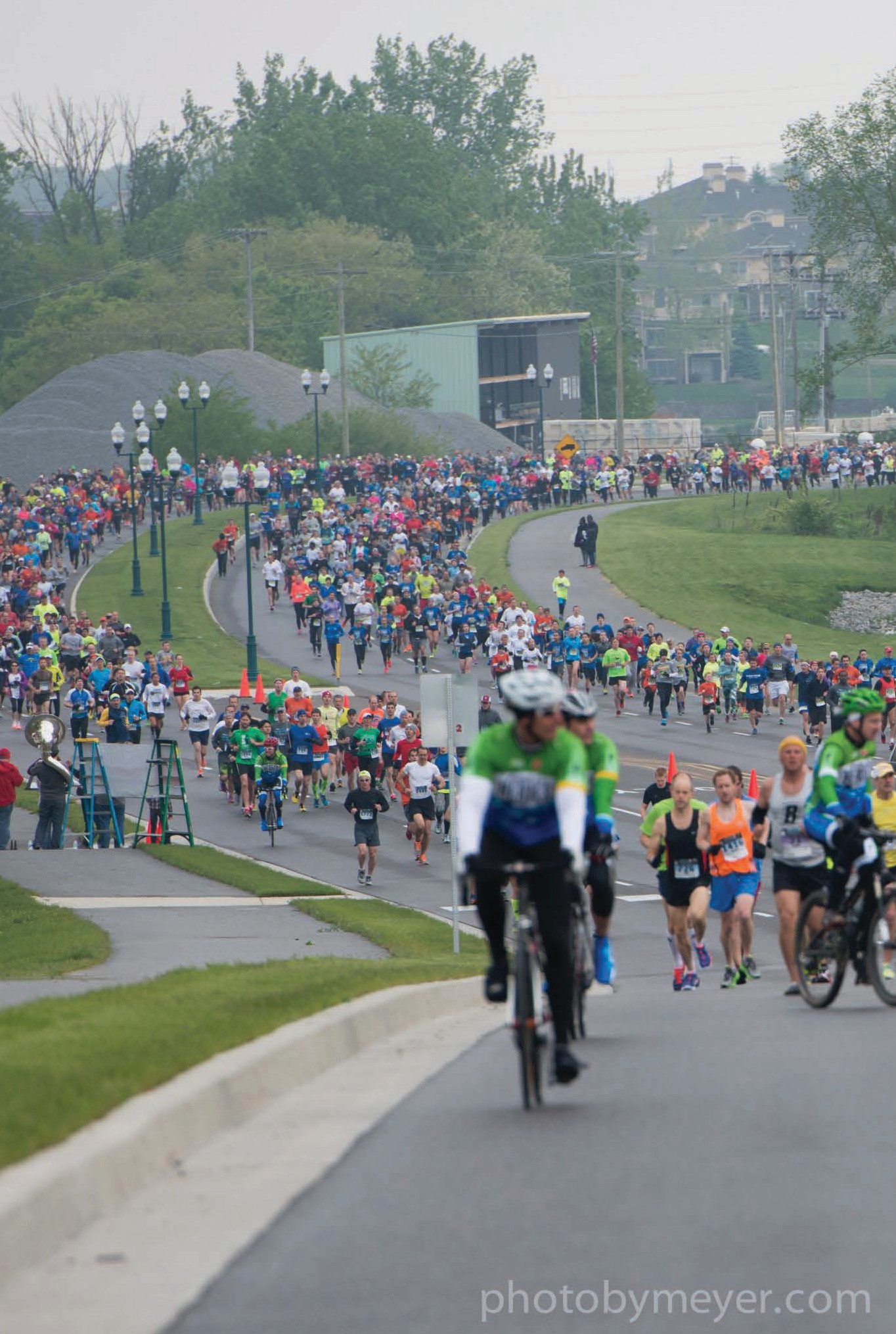 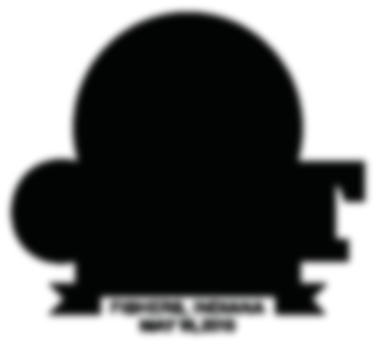 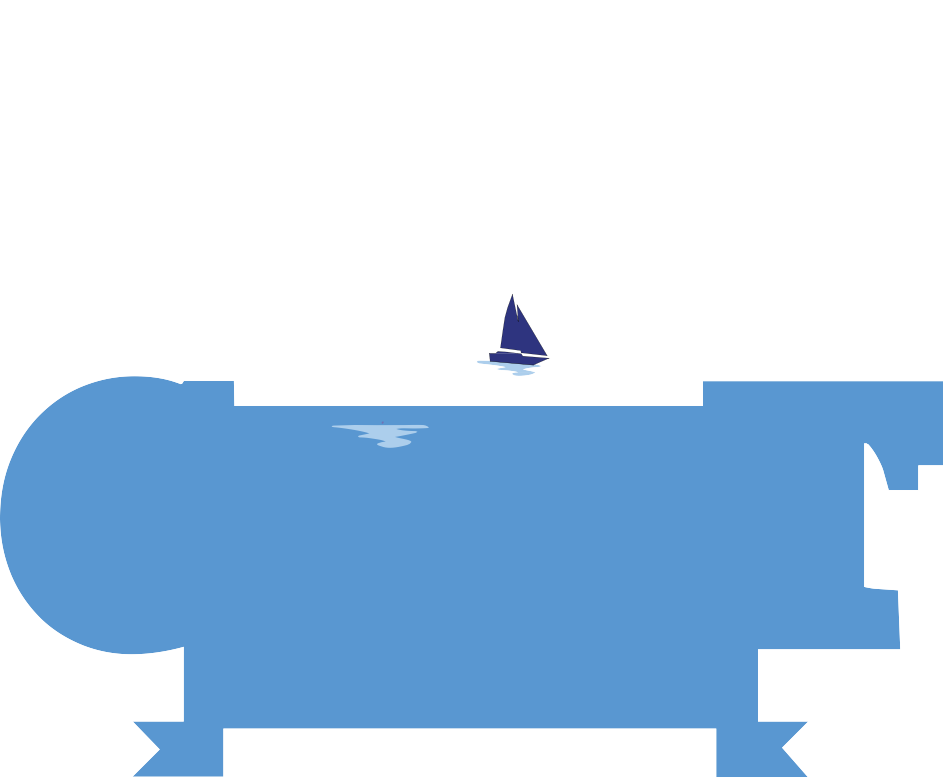 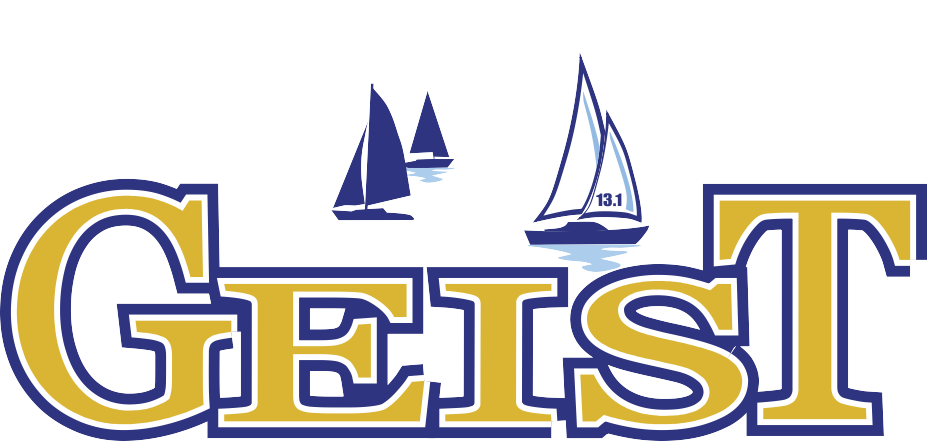 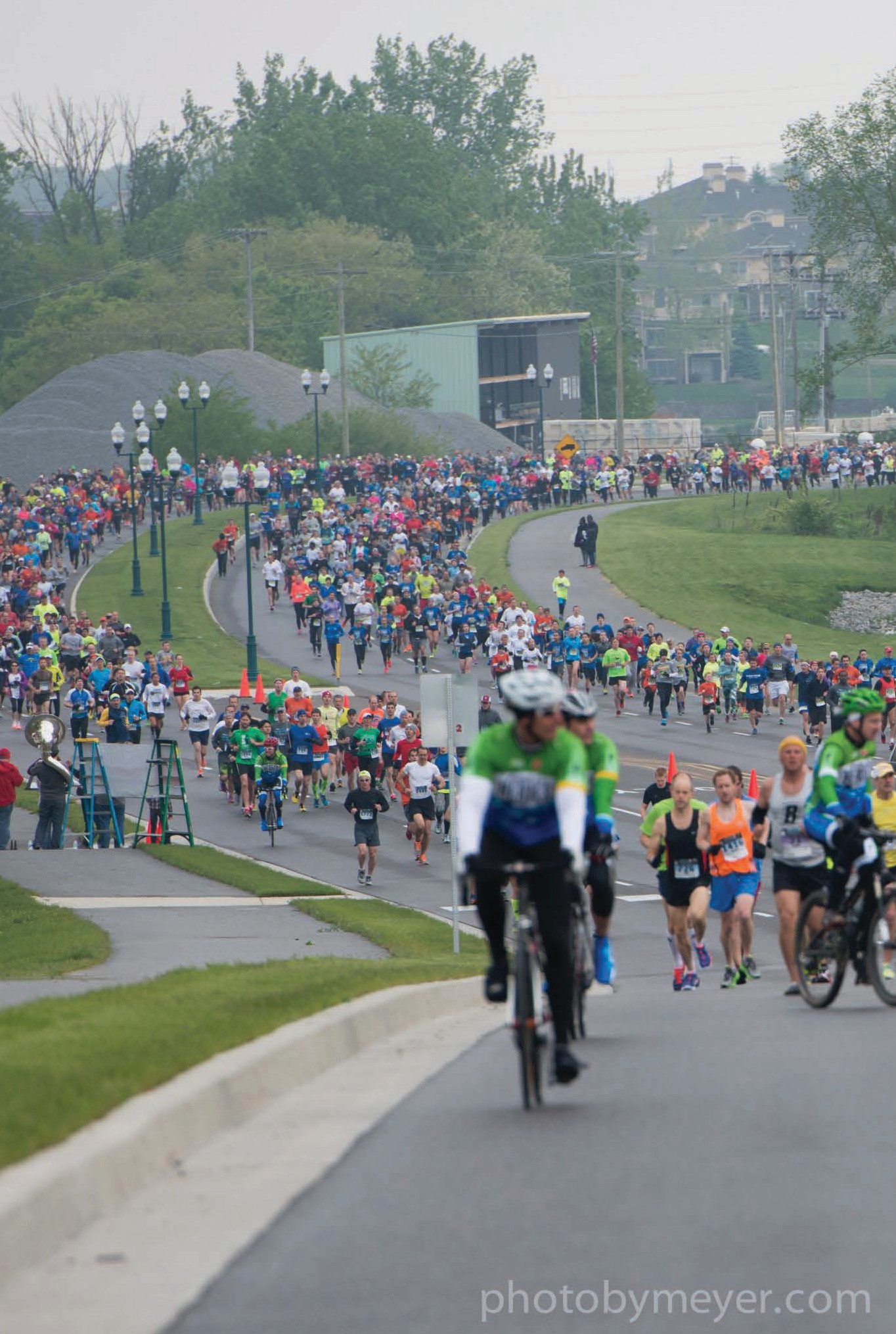 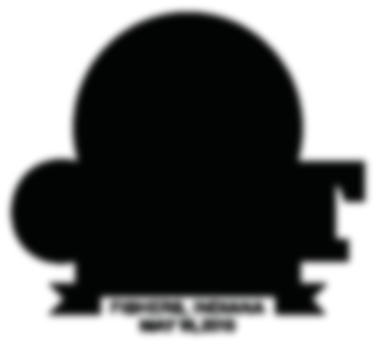 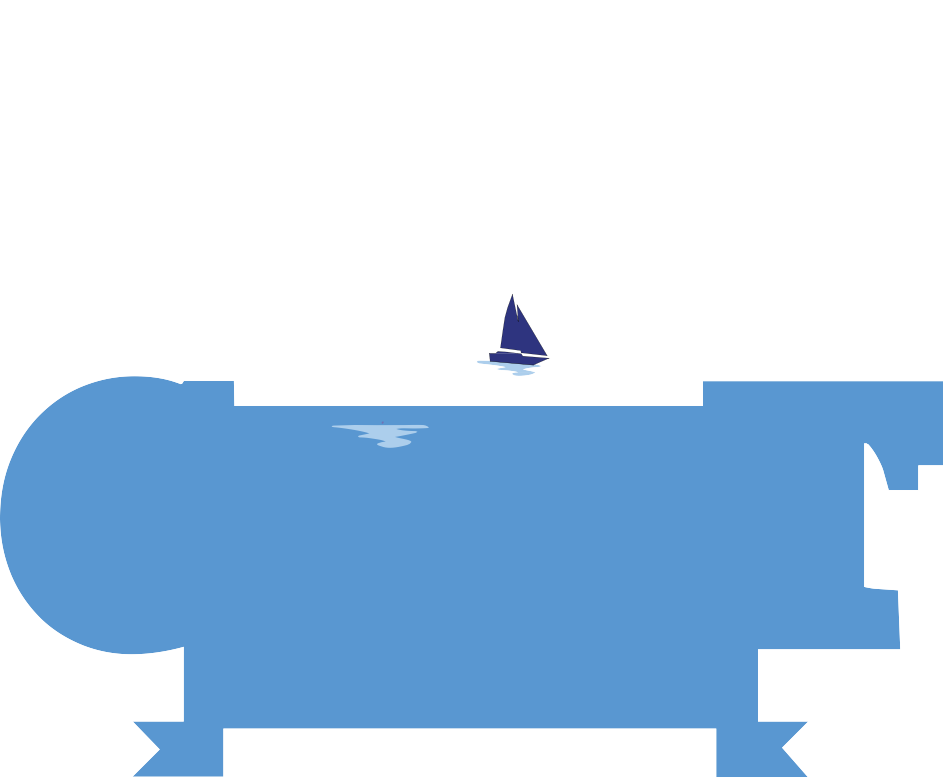 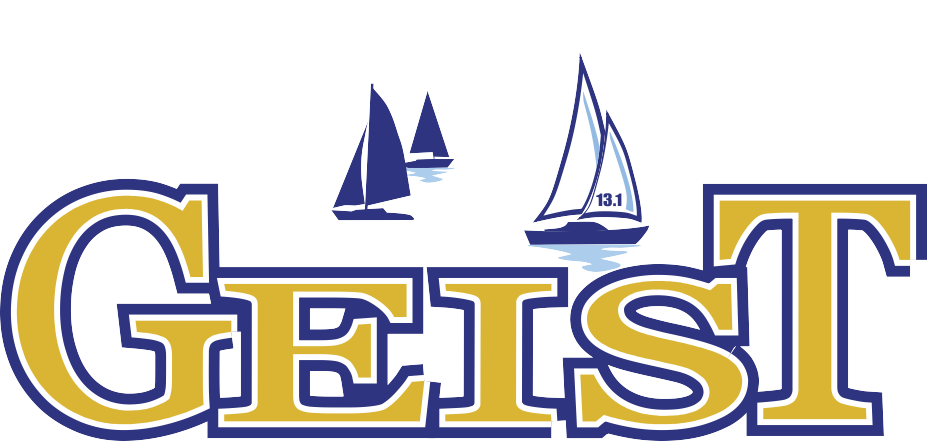 GEIST HALF MARATHON EXPO         Friday May 17, 2019Celebrating its 12th Anniversary, The Geist Half Marathon, 10K, and 5K Health & Fitness Expo promises to provide a premiere opportunity to promote, market, sample or sell your company's products and services in Indiana. The Expo will take place on May 17, 2019 inside the St. Vincent Fishers Hospital in Fishers, Indiana.  The Health & Fitness Expo serves as the only pick up location for all participant bibs,t-shirts and goodie bags.In 2018, nearly 1,200 runners participated in the Half Marathon, 700 participated in the 10K and over 2,800 runners participated in the 5K. In all, 6,000 attendees are expected, so act now and plan to be a part of the 2019 Geist Half Marathon, 10K, and 5K Health and Fitness Expo.Show DateFriday, May 17, 2019Expo Daily Hours11 a.m. – 7 p.m.Exhibit Space CostSINGLE: 6’x5’ table: $400 DOUBLE: 13’x5’ booth: $750Cost Includes:Your booth includes a 6' skirted and draped table, 2 chairs, a wastebasket, and a 7" x 44" company sign. Show colors are blue, gold, and white.Full payment is due upon reservation of booth space.Booth SelectionPriority of booth selection is based upon receipt and date of application and proper payment to Geist Half Marathon, Inc. Please list first, second and third choices for exhibit space.CancellationAn exhibitor will not be at liberty to cancel or withdraw their application once it has been confirmed by Geist Half Marathon, Inc.Virtual Goodie Bag Cost: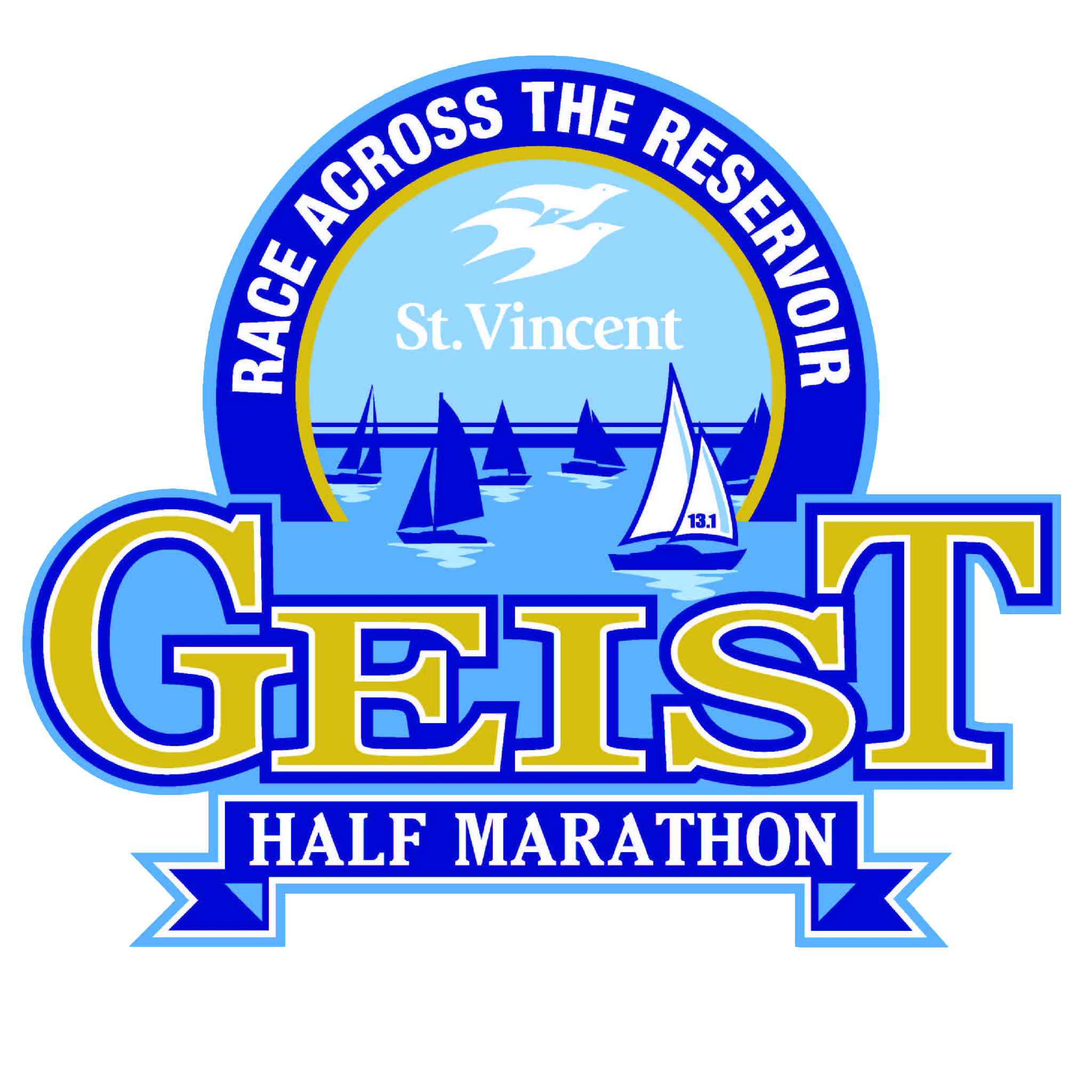 One insert - $250GEIST HALF MARATHON HEALTH & FITNESS APPLICATIONWe, the undersigned, submit our application for participation in the GEIST HALF MARATHON, 10K, and 5K (Health & Fitness Expo and/or Virtual Race Bags), subject to the Rules and Regulations governing the event and its production, as detailed in this expo brochure. We agree to adhere to all show Rules and Regulations, Including complying with the provisions of liability. As we understand, Expo Exhibitors are welcome to display, giveaway or sell products. Selling of any merchandise or item containing the Geist Half Marathon, 10K, and 5K event name or logo is strictly forbidden without the express written consent of Geist Half Marathon, Inc. Enclosed is our check for the booth(s) space indicated and by the deadlines specified. ACCEPTANCE: This application becomes a binding contract when accepted by Geist Half Marathon, Inc. Upon receipt, booth assignment will be confirmed. An exhibitor kit and any additional instructions will be forwarded to your attention. Please return the signed application and payment via mail or email.Authorized Signature:	_Date: 	PLEASE PRINT OR TYPEPERSONAL INFORMATIONCompany:					_Date:  		 Address: 						 City:	State		Zip:  		  Telephone:		Ext.	Fax:  				  Email:  						  Contact:  						 GEIST HALF MARATHON, 10K, and 5K HEALTH & FITNESS EXPOProducts and/or Services to be exhibited:  	 Booth Size:	Booth Sign to Read:  		Number of exhibitor credentials needed:  	Geist Half Marathon Virtual Race Bags - Certain restrictions apply.Are you sampling product:  	Product being promoted in the Virtual Race Bag:  		 Number of inserts:	x $250 = $ 	Total:  	Payment (circle one):	Credit Card	Check Total:  			*Be sure to include all fees.Please make all checks payable to Geist Half Marathon 12175 Visionary Way #1260 Fishers IN 46038Credit Card AuthorizationPlease circle one of the following:	Visa	Mastercard	American ExpressCard Number:			Exp. Date:	Security Code:  	  Name as stated on card:  						 Billing Address:  						   City:	State:	Zip Code:  		         Telephone:		Fax:  			Authorized Signature: 	RULES & REGULATIONSGeist Half Marathon, Inc.(GHM) reserves the right to final exhibitor approval or to reject or restrict any exhibit or exhibitor.Exhibitor agrees that no refunds will be made to an exhibitor who fails to occupy space.Exhibitor may purchase more than one booth.Exhibitor agrees to be open and staffed during all show hours.Exhibitor agrees not to sublet exhibit space.All materials and displays must be arranged in such a manner so as notto disturb the aisles or exhibits in adjacent exhibits, either physically or visually.  Exhibitor agrees not to make undue noise, odor, or obstruct sales, use bright or hazardous lights, cause damage to the building or booth equipment, or act in any manner deemed inappropriate by GHM.Literature and/or other promotional material cannot be handed out or left for display, or otherwise distributed in any area other than the booth space at any time without the express written permission from GHM Plans for specifically built displays must be submitted to GHM for approval before the Expo opens.All pop-up tents used for the Expo must have porous canopies to allowwater to pass through. Please check with your tent’s manufacturers to confirm that it meets these guidelines. No flammable decorations or other materials of flammable nature (e.g. helium) may be used. Use of materials must conform to the (city) Fire Department Regulations. Proof of such flame retardant treatment must be present at each booth, as required, during the exhibition.Exhibits are limited to 10’ in height (Including pop-up tents, banners and any poles or standards). Any exhibit exceeding 10’ in height must have written permission from GHM.Exhibitor may sell pre-packaged food items intended for off-premise consumption only. All other food items, including sampling, need the approval of GHM.  Free samples are limited to 1 oz. portions served in 2 oz. portion cups for food and beverage.Any Exhibitor giving away packaged food or beverage products will be fully responsible for any and all liabilities that may result from consumption of their products.Exhibitor will allow GHM to use any photographs or video ofthe exhibit (and people) for its own purpose.All Exhibitors must comply with the requirements, laws andregulations of the city of Fishers, ST. VINCENT FISHERS HOSPITAL, or other relevant authority, and all Exhibitors are deemed as having notice of such requirements and regulations bound therebyEach Exhibitor shall indemnify GHM against any claim that maybe made upon them in respect to any alleged infringement of any copyright or patent by another Exhibitor during the period of its occupancy of any allotted space.Exhibitors must adequately insure and keep themselves insured to cover the liabilities under these Rules and Regulations. Exhibitors shall provide GH with proof of general liability insurance of at least $1 million per occurrence and in the aggregate, auto insurance of at least $1 million per occurrence and in the aggregate and workers’ compensation insurance of at least $500,000.00. GH reserves the right to require additional amounts of insurance depending on Exhibitor’s booth size and type of activity taking place at the Exhibitor’s booth. Prior to occupancy, Exhibitor shall provide such proof of insurance and a certificate of insurance listing Geist Half Marathon Inc.Certificate Holder Name: Geist Half Marathon, Inc. 12175 Visionary Way #1260 Fishers IN 46038Exhibitor agrees that space assignments may be changed byGHM.Exhibitor agrees that all belongings shall be removed from St. Vincent by midnight, May 17, 2019. Any items left will be removed and stored at the exhibitor’s expense.Selling is allowed. Products should be sold at a reasonable retail cost.Exhibitor agrees that no exhibitor shall have authority to incur cost orliability for or against GH or GHM and all its related events. Exhibitor shall pay all costs pertaining to moving in and moving out. Exhibitor shall be liable for all damages which they may cause to the building or otherwise in connection with their exhibit.Exhibitor agrees that in the case of war, fire, strike, governmentregulation, public enemy or other cause, the event or any part thereof may be prevented from being held. In that case, the management, in its sole discretion, shall refund to the applicant, his/her proportionate share of unused funds.Exhibitor agrees to assume all responsibility for loss, theft, or destruction of goods or for personal injuries to himself, his employees, agents, representatives or visitors. He/she will hold harmless the Geist Half Marathon and its related events, Geist Half Marathon, Inc.., ST. VINCENT FISHERS HOSPITAL, City of Fishers, their officers, shareholders, employees and/or representatives from any and all liability in connection with any and all of the above.Geist Half, Inc. as owner and operator of the Geist Half Marathon reserves the right to the use of the Geist Half Marathon name, trademarks, logos and copyrighted materials. No use of the name Geist Half Marathon, Geist Half Marathon, INC, and/or any of their logos, trademarks or copyrights for any commercial purpose or any merchandise for sale or giveaway is authorized without the express written permission from Geist Half Marathon, Inc.Should any question arise whether provided for in these Rules and Regulations or not, the decisions of Geist Half Marathon, Inc. shall be final and binding on each and every Exhibitor.